MEMORANDUMTo:		Honorable Catherine E. Pugh, Honorable Joan M. Pratt,		Mr. Andre Davis, Mr. Rudy ChowFrom:		Bernard C. “Jack” YoungDate:		December 11, 2017Re:		Board of Estimates Agenda Items for December 13, 2017The items on the Board of Estimates Agenda for December 13, 2017 are to be assigned as follows:ROUTINE AGENDA ITEMS: (To be acted upon collectively)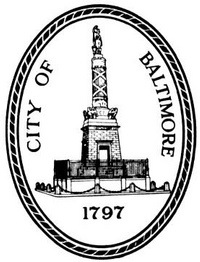 Bernard C. “Jack” YoungPresident,Baltimore City Council100 N. Holliday Street, Room 400  Baltimore, Maryland 21202410-396-4804  Fax: 410-539-0647P1BOARDS AND COMMISSIONS1. Prequalification of Contractors2. Prequalification of Architects and EngineersP2CLERK TO THE BOARD – Correction to Prequalification of ContractorsP3Office of Civil Rights and Wage Enforcement – Living Wage Recommendation for FY 2019P4Wage Commission – Prevailing Wage Rate Recommendation 2018P5-8OPTIONS/CONDEMNATIONS/QUICK-TAKESP9Police Department – 2017 Sub-recipient Grant Award AgreementP10Police Department – Acceptance of Grant AwardP11Mayor’s Office of Employment Development (MOED) – Acceptance of Grant Award P12Mayor’s Office of Employment Development (MOED) — Youth Opportunity Academy AgreementP13Space Utilization Committee/Mayor’s Office of Employment Development — Lease Agreement P14-15Space Utilization Committee/Department of Recreation and Parks – Lease Agreement P16-17Mayor's Office of Human Services – Provider AgreementsP18Mayor's Office of Human Services – Amendment No. 1 to AgreementP19Department of General Services – Memorandum of Understanding Modification No. 1P20Office of the Comptroller – Independent Auditor’s ReportP21-22Circuit Court for Baltimore City – Contract AgreementP23Fire and Police Employees’ Retirement System (F&P) – Independent Auditor’s Report P24Fire and Police Employees’ Retirement System – Subscription Agreement P25Fire and Police Employees’ Retirement System – Subscription Agreement P26-27EXTRA WORK ORDERP28-31TRANSFERS OF FUNDSP32-33Department of Housing and Community Development (DHCD) – Community Block Grant AgreementsP34-36Department of Housing and Community Development (DHCD) – Land Disposition and Acquisition AgreementP37Department of Housing and Community Development – Land Disposition Agreement P38-39Department of Housing and Community Development – Lien Release P40-41Department of Housing and Community Development (DHCD) – Acquisition by Gift P42-43Department of Housing and Community Development (DHCD) – Acquisition by GiftP44-45Department of Housing and Community Development (DHCD) – Acquisition by GiftP46-51Department of Housing and Community Development – Deed of Trust, Assignment of Rents Regulatory Agreement and Security AgreementP52Department of Transportation – Developer’s Agreement No. 1509P53-54Department of Transportation – Amendment No. 1 to AgreementP55-56Department of Transportation – Amendment No. 1 to AgreementP57-58Department of Transportation – Amendment No. 1 to AgreementP59Department of Transportation – Time Extension to AgreementP60Department of Public Works – Employee Expense StatementsP61Department of Public Works – Employee Expense StatementP62Department of Public Works - Temporary Construction EasementAgreementsP63Department of Public Works – Expenditure of FundsP64Department of Public Works – Expenditure of FundsP65-66Department of Public Works – Ratification of Grant Program AgreementP67-68Department of Public Works/Office of Engineering and Construction – On-Call Agreement P69-70Department of Public Works/Office Engineering and Construction – Agreement P71-72Department of Public Works/Office of Engineering and Construction – Post Services Award AgreementP73-74Department of Public Works/Office of Engineering and Construction – Amendment No. 2 to Agreement P75-76Mayor’s Office of Minority and Women-Owned Business Development – Transfer of Funds P77-81Health Department – AgreementsP82Health Department – Amendment to AgreementP83Health Department – Ratification of Amendment to Grant AgreementP84Health Department – Notice of Grant AwardP85Health Department – Notice of AwardP86-88RECOMMENDATIONS FOR CONTRACT AWARDS/REJECTIONSP89-98INFORMAL AWARDS, RENEWALS, INCREASES TO CONTRACTS AND EXTENSIONSP99-100Department of Planning – 2018 Loan Authorization Program FY 2020 – 2021 General Obligation BondsP101Department of Finance – Report of the 2018 Loan AuthorizationP102Department of Recreation and Parks – Performance and Payment BondP103-104TRAVEL REQUESTSP105-199Department of Finance – New and Revised AM Policies and AM Policies Recommended for AbolishmentP200-202Department of Planning – Ratify the Services and Approve First Amendment to AgreementP203PROPOSALS AND SPECIFICATIONSANNOUNCEMENTS OF BIDS RECEIVED AND OPENING OF BIDS, AS SCHEDULED